PAPIRUSUL MEU DIN EGIPTUL ANTICCategoria de vârstă: 6 -12 aniAutori: Istituto dei Sordi di Torino www.istitutosorditorino.org Competențe:Elevii vor afla că civilizațiile antice au folosit un alt fel de scriere și aveau altfel de obiceiuri Elevii vor învăța despre egipteni și despre alte civilizații, cum ar fi: sumerienii, babilonienii și asirienii Elevii vor ști să își folosească motricitatea fină și vor putea să manipuleze diferite obiecte pentru a crea ceva nouCompetențe  conform curriculumului european:http://eur-lex.europa.eu/legal-content/EN/TXT/?uri=LEGISSUM%3Ac11090Evaluare formativă:Identificarea instrumentelor de lucruExplicarea pașilor în ordinea corespunzătoareDefinirea noului vocabular: civilizație, “civilizații antice de pe Nil”, alfabet, comunicare, papirus…Evaluare sumativă:Elevii vor realiza faptul că pentru a ajunge la alfabetul și limbajul din zilele noastre au fost parcurse mai multe etape, începând de la desene. Vocabular/Cuvinte cheie:Civilizația Egiptiană, papirus, scris, desenat, piramidă, clase sociale , istorie. Scurtă descriere a contextului/scenariului educațional:Profesorul va pregăti materialele necesare pentru a realiza un papyrus: carton, tifon, lipici, pensulă, o farfurie, o furculiță, forfecă, creioane cerate, cacao. Profesorul va întreba elevii dacă știu pe ce scriau civilizațiile antice și ce limbă foloseau. După terminarea discuțiilor profesorul le va propune să realizeze un joc: crearea unui papyrus cu ajutor materialelor prezentate, apoi desenarea și scrierea pe el. Profesorul poate ajuta elevii atât la realizarea papirusului cât și la scrierea simbolurilor. Materiale necesare/Cerințe tehnice:carton, tifon, lipici, pensulă, o farfurie, o furculiță, forfecă, creioane cerate, cacao. 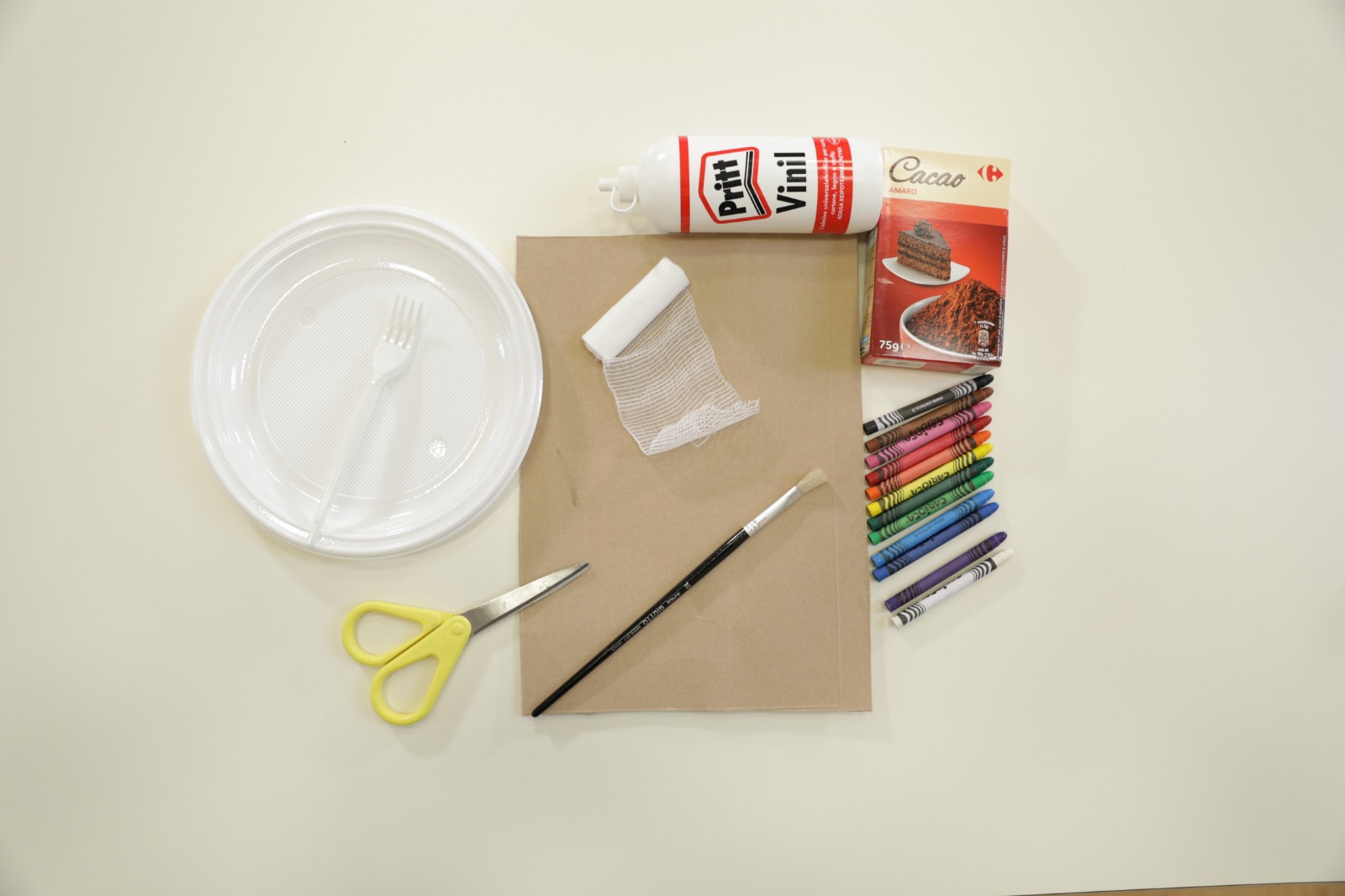 Sugestii pentru utilizarea limbajului mimico-gestual:Utilizarea limbajul mimico-gestual pentru noul vocabular și pașii necesari realizării papirusului. 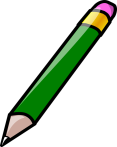 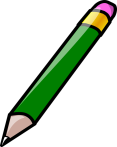 Încercuiește caracteristicile specifice civilizației Egiptene. 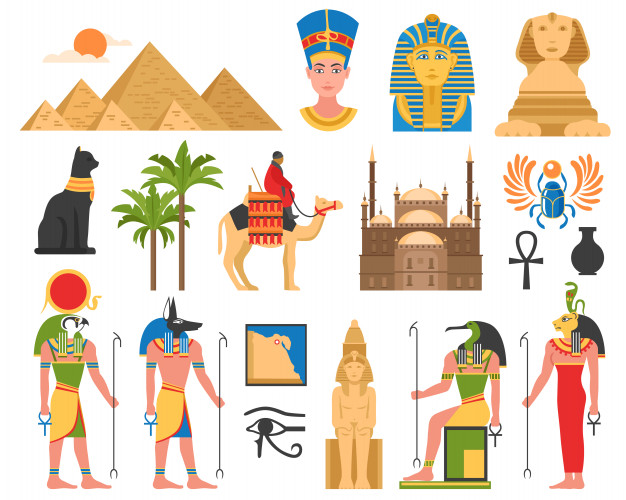 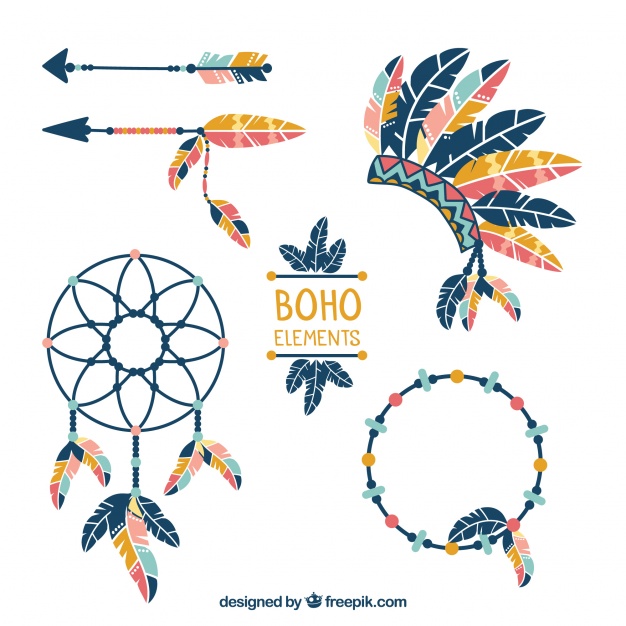 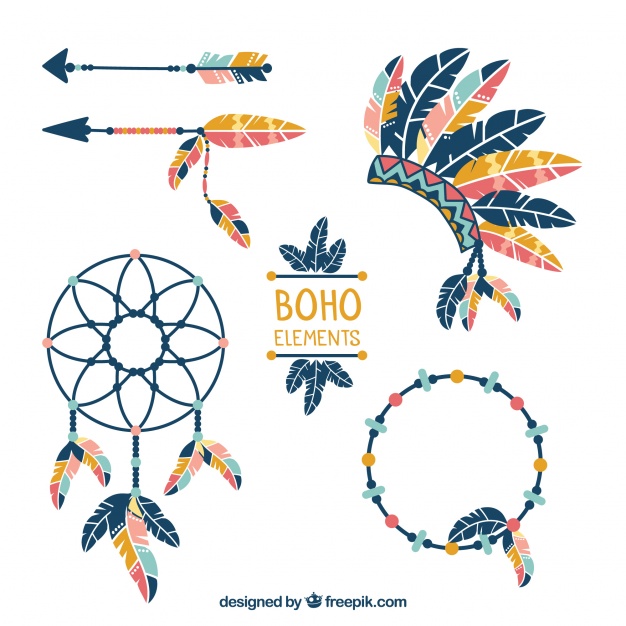 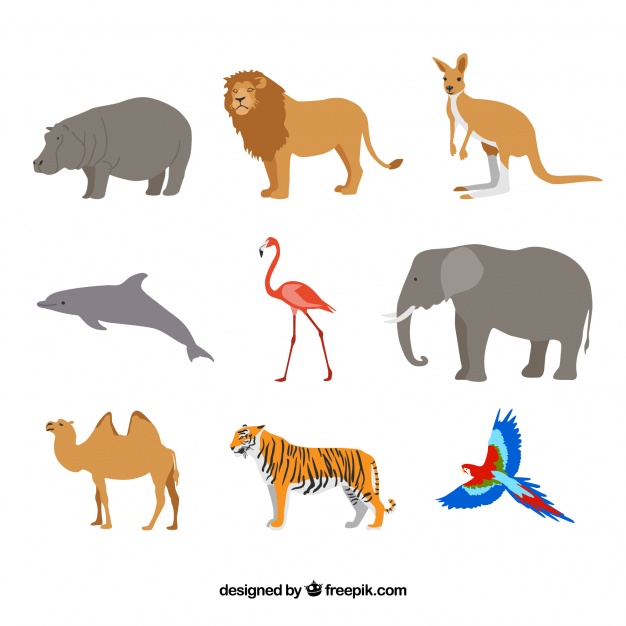 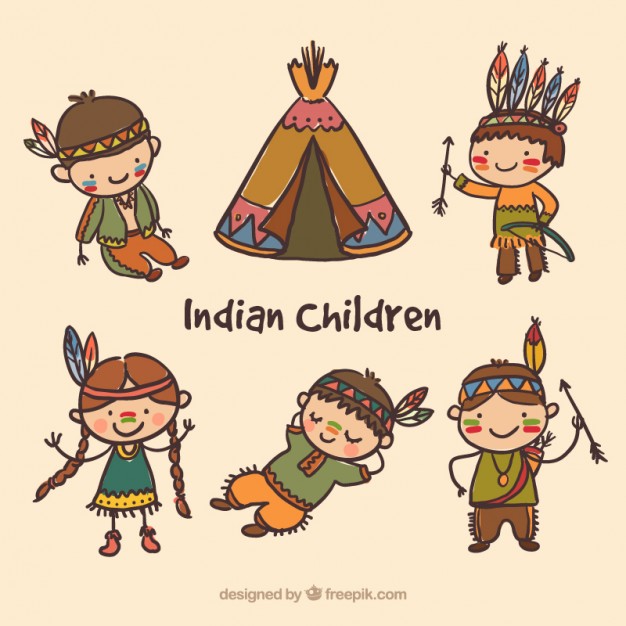 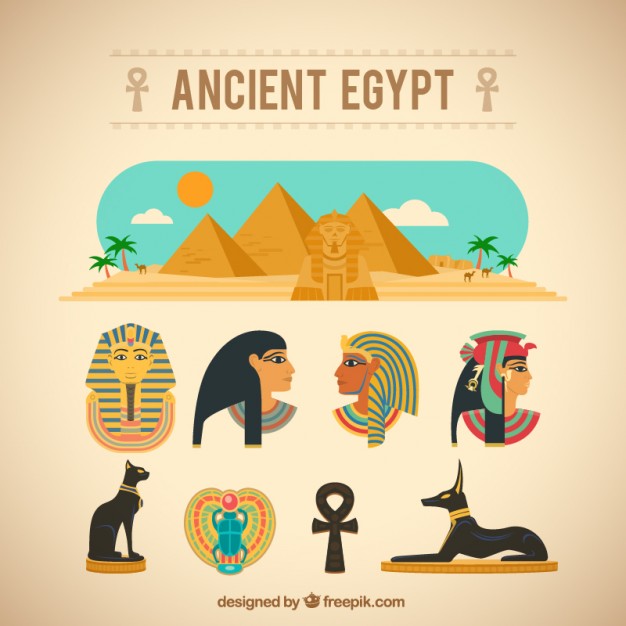 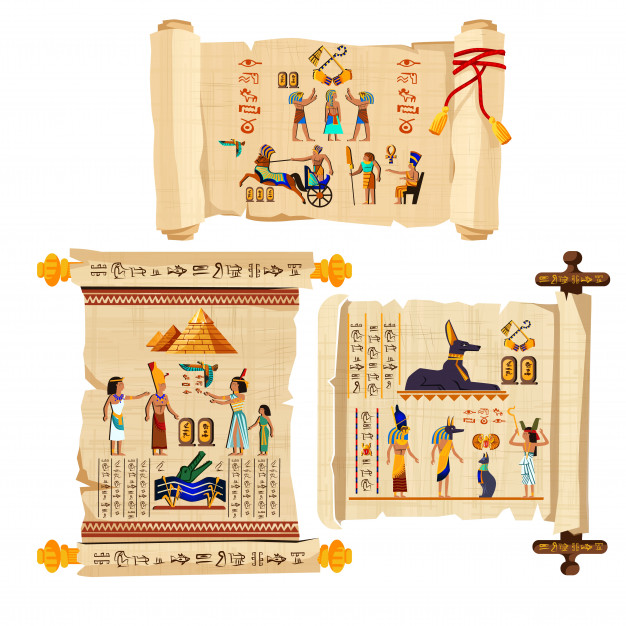 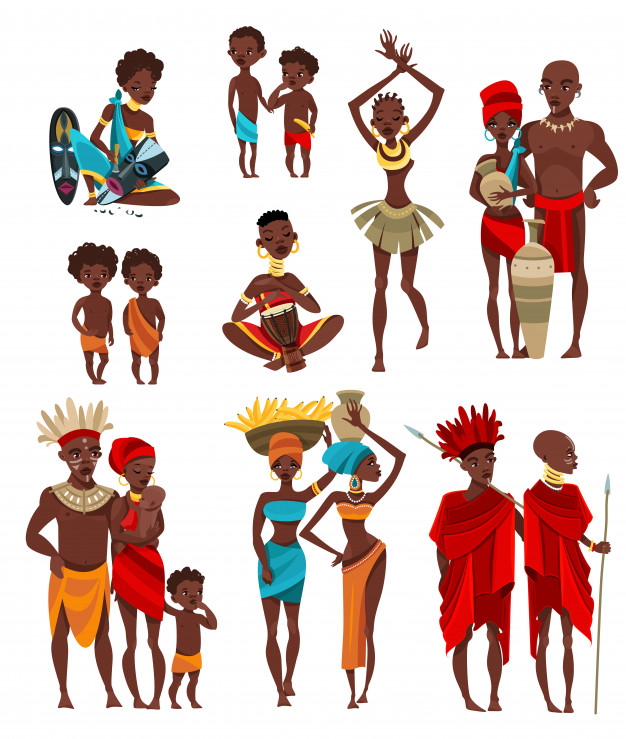 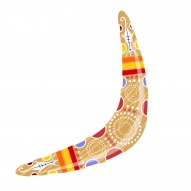 Scrie-ți numele folosind alfabetul Egiptean.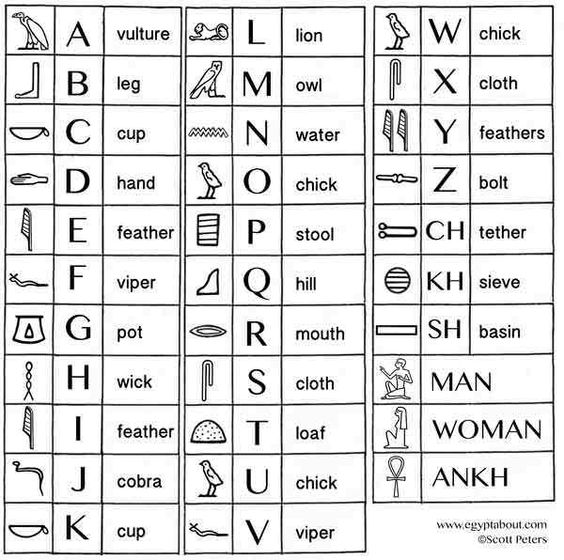 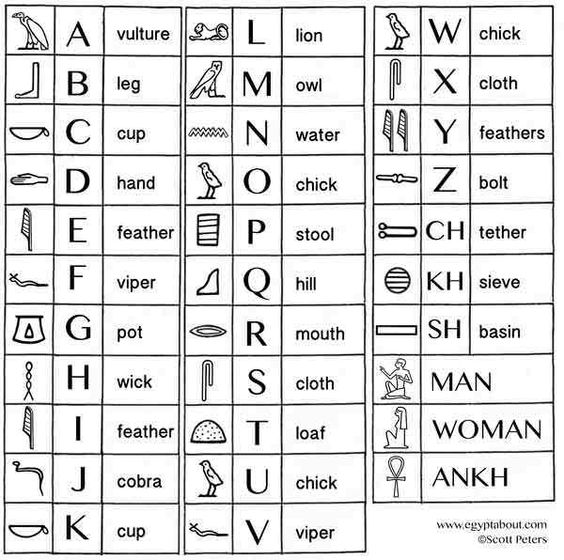 Unde se află Egiptul? Colorează țara corectă. 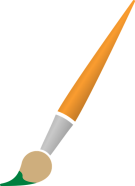 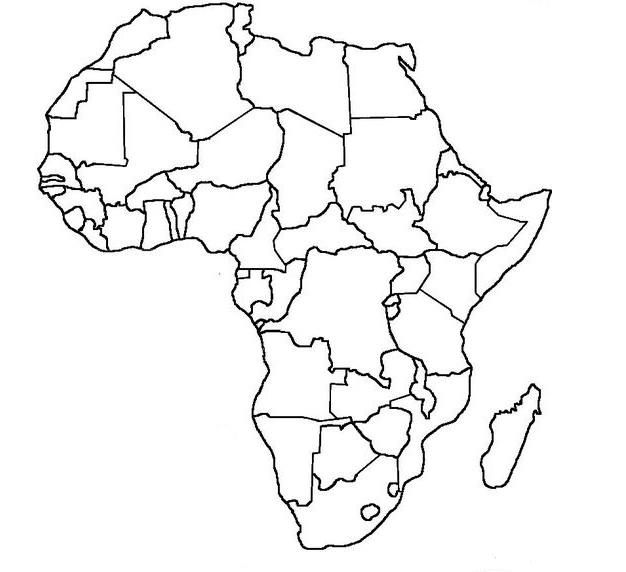 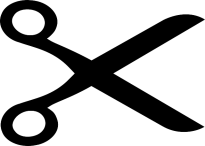 Care este numele lor?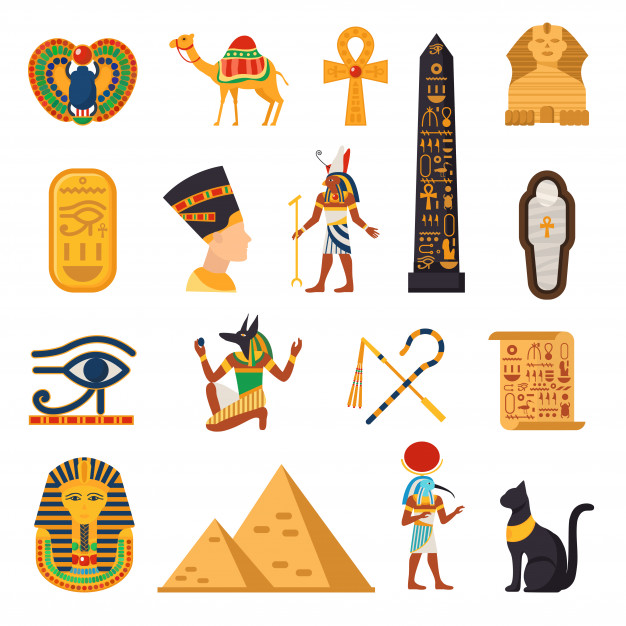 Ajută mumia să ajungă la piramidă!         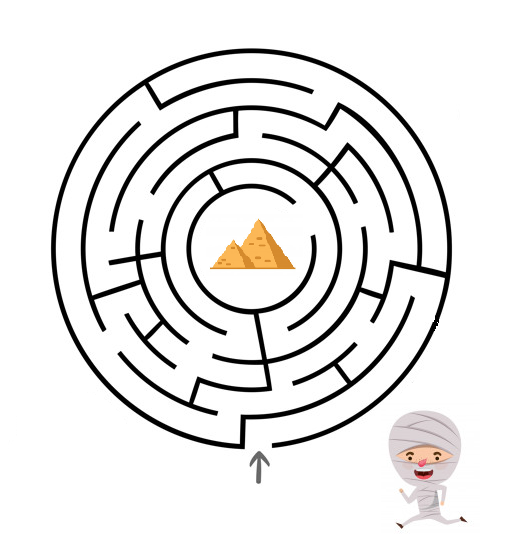 Link-uri/Resurse utile:https://www.youtube.com/watch?v=8_Tbv7anqXk https://www.youtube.com/watch?v=hO1tzmi1V5g https://www.youtube.com/watch?v=lBYmOuajdC8 